Evidencing the Impact of the Sport and PE Premium 2021-22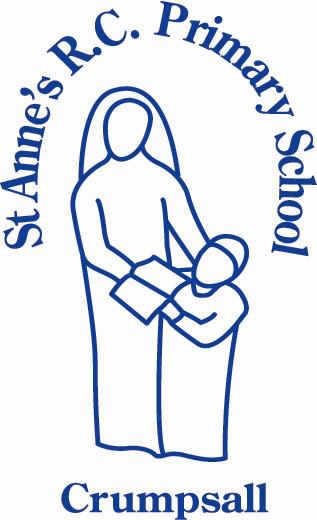 Key achievements to date until July 2022:Areas for further improvement and baseline evidence of need:Meeting national curriculum requirements for swimming and water safety –figures for Yr6 2020-21 cohortMeeting national curriculum requirements for swimming and water safety –figures for Yr6 2020-21 cohortWhat percentage of your current Year 6 cohort swim competently, confidently and proficiently over a distance of at least 25 metres?N.B. Even though your pupils may swim in another year please report on their attainment on leavingprimary school at the end of the summer term 2020.What percentage of your current Year 6 cohort use a range of strokes effectively [for example, front crawl, backstroke and breaststroke]?What percentage of your current Year 6 cohort perform safe self-rescue in different water-based situations?Schools can choose to use the Primary PE and Sport Premium to provide additional provision for swimming but this must be for activity over and above the national curriculum requirements. Have you used it in this way?Yes/NoAcademic Year: 2021/2022Total fund allocated: £19,570Total fund allocated: £19,570Date Updated: July 2021Date Updated: July 2021Date Updated: July 2021Key indicator 1: The engagement of all pupils in regular physical activity – Chief Medical Officer guidelines recommend that primary school pupils undertake at least 30 minutes of physical activity a day in schoolKey indicator 1: The engagement of all pupils in regular physical activity – Chief Medical Officer guidelines recommend that primary school pupils undertake at least 30 minutes of physical activity a day in schoolKey indicator 1: The engagement of all pupils in regular physical activity – Chief Medical Officer guidelines recommend that primary school pupils undertake at least 30 minutes of physical activity a day in schoolKey indicator 1: The engagement of all pupils in regular physical activity – Chief Medical Officer guidelines recommend that primary school pupils undertake at least 30 minutes of physical activity a day in schoolKey indicator 1: The engagement of all pupils in regular physical activity – Chief Medical Officer guidelines recommend that primary school pupils undertake at least 30 minutes of physical activity a day in schoolKey indicator 1: The engagement of all pupils in regular physical activity – Chief Medical Officer guidelines recommend that primary school pupils undertake at least 30 minutes of physical activity a day in schoolPercentage of total allocation:Key indicator 1: The engagement of all pupils in regular physical activity – Chief Medical Officer guidelines recommend that primary school pupils undertake at least 30 minutes of physical activity a day in schoolKey indicator 1: The engagement of all pupils in regular physical activity – Chief Medical Officer guidelines recommend that primary school pupils undertake at least 30 minutes of physical activity a day in schoolKey indicator 1: The engagement of all pupils in regular physical activity – Chief Medical Officer guidelines recommend that primary school pupils undertake at least 30 minutes of physical activity a day in schoolKey indicator 1: The engagement of all pupils in regular physical activity – Chief Medical Officer guidelines recommend that primary school pupils undertake at least 30 minutes of physical activity a day in schoolKey indicator 1: The engagement of all pupils in regular physical activity – Chief Medical Officer guidelines recommend that primary school pupils undertake at least 30 minutes of physical activity a day in schoolKey indicator 1: The engagement of all pupils in regular physical activity – Chief Medical Officer guidelines recommend that primary school pupils undertake at least 30 minutes of physical activity a day in school15.5%School focus with clarity on intended impact on pupils:Actions to achieve:	Actions to achieve:	Actions to achieve:	Funding allocated:£3040 Evidence and impact:Sustainability and suggested next steps:Year 6 swimming top up lessons. Book in Year 6 swimming lessons in Summer 2 Book in Year 6 swimming lessons in Summer 2 Book in Year 6 swimming lessons in Summer 2 £1760Circuit Fitness Sessions Booked in 2 days in November Booked in 2 days in November Booked in 2 days in November £1280Key indicator 2: The profile of PESSPA being raised across the school as a tool for whole school improvementKey indicator 2: The profile of PESSPA being raised across the school as a tool for whole school improvementKey indicator 2: The profile of PESSPA being raised across the school as a tool for whole school improvementKey indicator 2: The profile of PESSPA being raised across the school as a tool for whole school improvementKey indicator 2: The profile of PESSPA being raised across the school as a tool for whole school improvementKey indicator 2: The profile of PESSPA being raised across the school as a tool for whole school improvementPercentage of total allocation:Key indicator 2: The profile of PESSPA being raised across the school as a tool for whole school improvementKey indicator 2: The profile of PESSPA being raised across the school as a tool for whole school improvementKey indicator 2: The profile of PESSPA being raised across the school as a tool for whole school improvementKey indicator 2: The profile of PESSPA being raised across the school as a tool for whole school improvementKey indicator 2: The profile of PESSPA being raised across the school as a tool for whole school improvementKey indicator 2: The profile of PESSPA being raised across the school as a tool for whole school improvement2.5%School focus with clarity on intended impact on pupils:Actions to achieve:	Funding allocated:£500Funding allocated:£500Funding allocated:£500Evidence and impact:Sustainability and suggested next steps:Develop sports leaders throughout Key Stage 2Develop sporting values certificates/wristbands for demonstrating thosevalues.Medals and trophies Develop PE newsletter half termlyMore displays promoting and celebrating PE (seesaw could be used to utilize this further)Booked sports Leaders course for 30 children. £390£390£390Key indicator 3: Increased confidence, knowledge and skills of all staff in teaching PE and sportKey indicator 3: Increased confidence, knowledge and skills of all staff in teaching PE and sportKey indicator 3: Increased confidence, knowledge and skills of all staff in teaching PE and sportKey indicator 3: Increased confidence, knowledge and skills of all staff in teaching PE and sportKey indicator 3: Increased confidence, knowledge and skills of all staff in teaching PE and sportPercentage of total allocation:Key indicator 3: Increased confidence, knowledge and skills of all staff in teaching PE and sportKey indicator 3: Increased confidence, knowledge and skills of all staff in teaching PE and sportKey indicator 3: Increased confidence, knowledge and skills of all staff in teaching PE and sportKey indicator 3: Increased confidence, knowledge and skills of all staff in teaching PE and sportKey indicator 3: Increased confidence, knowledge and skills of all staff in teaching PE and sport61.3%School focus with clarity on intended impact on pupils:Actions to achieve:	Funding allocated:12,000Funding allocated:12,000Evidence and impact:Sustainability and suggested next steps:Staff training in Dance.Book in twilight for dance CPDTBCTBCTeam Teach opportunities in outdoor games Timetable in opportunities to team teach and monitor sessions and outcomes.Booked in Roarpotential to upskill teachers Man City to continue to work with Early years £9000£1100£9000£1100Staff training Gym Book in twilight for dance CPDTBCTBCKey indicator 4: Broader experience of a range of sports and activities offered to all pupilsKey indicator 4: Broader experience of a range of sports and activities offered to all pupilsKey indicator 4: Broader experience of a range of sports and activities offered to all pupilsKey indicator 4: Broader experience of a range of sports and activities offered to all pupilsKey indicator 4: Broader experience of a range of sports and activities offered to all pupilsPercentage of total allocation:Key indicator 4: Broader experience of a range of sports and activities offered to all pupilsKey indicator 4: Broader experience of a range of sports and activities offered to all pupilsKey indicator 4: Broader experience of a range of sports and activities offered to all pupilsKey indicator 4: Broader experience of a range of sports and activities offered to all pupilsKey indicator 4: Broader experience of a range of sports and activities offered to all pupils12.5%School focus with clarity on intended impact on pupils:Actions to achieve:	Actions to achieve:	Funding allocate: Evidence and impact:Sustainability and suggested next steps:Bikeablity  Booked in bike riding sessions for year 6 children in the autumn term.Book in balance bike sessions for KS1/EYFSBooked in bike riding sessions for year 6 children in the autumn term.Book in balance bike sessions for KS1/EYFSFreeOpportunities to experience new sports and activities. Opportunities for key stage 2 classes to experience water sports.Action sport taster days – look into what is offered at Debdale Outdoor Sports Centre and Graystone Sport CentreOpportunities for key stage 2 classes to experience water sports.Action sport taster days – look into what is offered at Debdale Outdoor Sports Centre and Graystone Sport Centre£2000Book in Sports Coach Timetable sports and activities throughout the year as an after-school club. Book in Sports Coach Timetable sports and activities throughout the year as an after-school club. £461Access to First Aid training life skills.  Book First Aid training for year 5 and 6 Book First Aid training for year 5 and 6 TBCAccess to high quality resources To look into purchasing scooters/skateboards. To look into purchasing scooters/skateboards. TBCKey indicator 5: Increased participation in competitive sportKey indicator 5: Increased participation in competitive sportKey indicator 5: Increased participation in competitive sportKey indicator 5: Increased participation in competitive sportKey indicator 5: Increased participation in competitive sportPercentage of total allocation:Key indicator 5: Increased participation in competitive sportKey indicator 5: Increased participation in competitive sportKey indicator 5: Increased participation in competitive sportKey indicator 5: Increased participation in competitive sportKey indicator 5: Increased participation in competitive sport10.2 %School focus with clarity on intended impact on pupils:Actions to achieve:Actions to achieve:Funding£2000Evidence and impact.Sustainability and suggestednext steps:Increased opportunities for school competitions and track, field and OAA activities. 1 summer  sports days to be arranged throughout the academic year with the winning team getting Opportunities to win an active reward.£187.56 £187.56 Manchester Schools PE CompetitionsApply to take part in a range of competitions Run sport clubs to train for competitions. Transport£900£900Signed off bySigned off byHead Teacher:Date:Subject Leader:Date:Governor:Date: